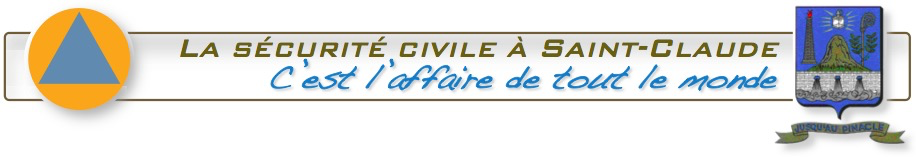 Consignes en cas d’évacuation ou de mise à l’abrisÉvacuation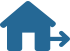 Suivez les instructions des autorités.Quittez votre maison aussitôt que les autorités le conseillent. On vous indiquera où vous diriger à un Centre des Services aux personnes sinistrées ou à un point de rassemblement. Une fois sur les lieux, si vous avez besoin d’assistance, repérer les personnes qui portent un dossard orange et une « badge d’identification » avec son nom et le logo de la sécurité civile. Ces personnes sont désignées pour vous aider. Apportez votre trousse d’urgence avec vous.Coupez l’alimentation principale en eau, ouvrez les robinets et chassez l’eau des toilettes pour drainer un maximum d’eau.S’il y a un risque de gel, laissez quelques plinthes électriques fonctionnelles réglées à 15 °C.S’il n’y a pas de risque de gel, coupez l’électricité.Coupez le gaz.Verrouillez vos portes et fermez vos fenêtres.Empruntez les routes désignées et soyez à l’affut de l’information de la fermeture de routes.Surveillez les renseignements et les instructions diffusés par les autorités à la radio, à la télévision et en ligne.Avisez vos proches de votre situation. Si vous avez un animalLa meilleure façon de protéger votre animal pendant une situation d’urgence est de le confier à un refuge pour animaux. Dressez une liste des endroits où laisser votre animal au cas où vous devriez partir, comme :centres d’hébergement refuges pour animauxcliniques vétérinairesmembres de la famille et amis.Mise à l’abris  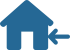 Incendie dans le voisinage ou déversement de matières dangereusesSi les services d’urgence vous demandent de rester à l’abri (confinement) dans votre résidence :Fermez et verrouillez toutes les fenêtres et les portes donnant à l’extérieur.Éteignez tous les échangeurs d’air ainsi que les systèmes de chauffage et de climatisation reliés à une entrée d’air extérieure, pour éviter l’infiltration d’air souillé.Allez dans une pièce située au-dessus du niveau du sol, si possible dans un local sans fenêtre.Utilisez du ruban adhésif ou des linges humides pour sceller les fentes autour des portes et des bouches d’air.Suivez l’évolution de la situation à la radio, sur Facebook et en consultant la page Internet en sécurité civile de la municipalité.Pour obtenir l’aide des services d’urgence, composez le 9-1-1.Seules les autorités peuvent vous confiner. Prendre soi-même la décision de se confiner à la maison peut entrainer de graves conséquences.Si vous avez un animal Gardez votre animal à l’intérieur. Les animaux sont très sensibles aux changements brusques de température et ils s’isolent souvent lorsqu’ils ont peur. Ne laissez jamais un animal à l’extérieur ou attaché.Séparez les chiens des chats. Tenez les petits animaux, comme les hamsters, loin des plus gros. Le stress peut créer des comportements inhabituels.